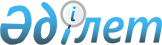 О внесении изменений и дополнений в решение районного маслихата от 23 декабря 2015 года № 217 "Об утверждении бюджета Иргизского района на 2016-2018 годы"
					
			С истёкшим сроком
			
			
		
					Решение маслихата Иргизского района Актюбинской области от 13 апреля 2016 года № 10. Зарегистрировано Департаментом юстиции Актюбинской области 25 апреля 2016 года № 4856. Срок действия решения - до 1 января 2017 года      В соответствии статьями 9, 106 Бюджетного кодекса Республики Казахстан от , статьей 6 Закона Республики Казахстан от 23 января 2001 года "О местном государственном управлении и самоуправлении в Республике Казахстан" маслихат Иргизского района РЕШИЛ:

      1. Внести в решение районного маслихата от 23 декабря 2015 года № 217 "Об утверждении бюджета Иргизского района на 2016-2018 годы" (зарегистрированное в Реестре государственной регистрации нормативных правовых актов за № 4683, опубликованное 2 февраля 2016 года в газете "Ырғыз") следующие изменения и дополнения:

      1) в пункте 1:

      в подпункте 1):

      доходы цифры "3 166 836" заменить цифрами "3 186 907";

      в том числе по:

      поступлениям трансфертов цифры "2 891 515" заменить цифрами "2 911 586";

      в подпункте 2):

      затраты цифры "3 195 748,6" заменить цифрами "3 215 819,6";

      2) в пункте 7:

      цифры "25 433" заменить цифрами "13 270";

      3) в пункте 8:

      в части абзаца 5:

      цифры "57 845" заменить цифрами "36 102";

      и дополнить абзацем следующего содержания:

      "на обеспечение экономической стабильности - 12 500 тысяч тенге.";

      4) в пункте 9:

      дополнить абзацем следующего содержания:

      "на развитие коммунального хозяйства - 29 314 тысяч тенге.";

      5) приложении 1, 5 к указанному решению изложить в новой редакции согласно приложениям 1, 2 к настоящему решению.

      2. Настоящее решение вводится в действие с 1 января 2016 года.

 Бюджет Иргизского района на 2016 год Бюджетные программы аппаратов акимов сельских округов района в городе, города районного значения, поселка, села, сельского округа на 2016 год      тысяч тенге

      продолжение таблицы:


					© 2012. РГП на ПХВ «Институт законодательства и правовой информации Республики Казахстан» Министерства юстиции Республики Казахстан
				
      Председатель сессии районного маслихата: 

Н. САДЫКОВ

      Секретарь районного маслихата: 

К. КОСАЯКОВ
Приложение 1 к решению районного маслихата № 10 от 13 апреля 2016 годаПриложение 1 к решению районного маслихата № 217 от 23 декабря 2015 годаКатегория

Категория

Категория

Категория

Сумма (тысяча тенге)

Класс

Класс

Класс

Сумма (тысяча тенге)

Подкласс

Подкласс

Сумма (тысяча тенге)

Наименование

Сумма (тысяча тенге)

1

2

3

4

5

І. Доходы

3 186 907

1

Налоговые поступления

267 705

01

Подоходный налог

120 890

2

Индивидуальный подоходный налог

120 890

03

Социальный налог

111 500

1

Социальный налог

111 500

04

Налоги на собственность

24 472

1

Налог на имущество

8 160

3

Земельный налог

1 225

4

Налог на транспортные средства

13 437

5

Единый земельный налог

1 650

05

Внутренние налоги на товары, работы и услуги 

9 460

2

Акцизы

239

3

Поступления за использование природных и других ресурсов

6 793

4

Сборы за ведение предпринимательской и профессиональной деятельности

2 428

08

Обязательные платежи, взимаемые за совершение юридически значимых действий и (или) выдачу документов уполномоченными на то государственными органами или должностными лицами

1 383

1

Государственная пошлина

1 383

2

Неналоговые поступления

6 016

01

Доходы от государственной собственности

3 600

5

Доходы от аренды имущества, находящегося в государственной собственности

3 600

06

Прочие неналоговые поступления

2 416

1

Прочие неналоговые поступления

2 416

3

Поступления от продажи основного капитала

1 600

03

Продажа земли и нематериальных активов

1 600

1

Продажа земли

1 600

4

Поступления трансфертов

2 911 586

02

Трансферты из вышестоящих органов государственного управления

2 911 586

2

Трансферты из областного бюджета

2 911 586

Функциональная группа

Функциональная группа

Функциональная группа

Функциональная группа

Функциональная группа

Сумма 
(тысяча 
тенге)

Функциональная подгруппа

Функциональная подгруппа

Функциональная подгруппа

Функциональная подгруппа

Сумма 
(тысяча 
тенге)

Администратор бюджетных программ

Администратор бюджетных программ

Администратор бюджетных программ

Сумма 
(тысяча 
тенге)

Программа

Программа

Сумма 
(тысяча 
тенге)

Наименование

Сумма 
(тысяча 
тенге)

1

2

3

4

5

6

ІІ.Затраты

3 215 819,6

01

Государственные услуги общего характера

238 865

1

Представительные, исполнительные и другие органы, выполняющие общие функции государственного управления

206 103

112

Аппарат маслихата района (города областного значения)

17 812

001

Услуги по обеспечению деятельности маслихата района (города областного значения)

17 512

003

Капитальные расходы государственного органа

300

122

Аппарат акима района (города областного значения)

74 397

001

Услуги по обеспечению деятельности акима района (города областного значения)

72 897

003

Капитальные расходы государственного органа

1 500

123

Аппарат акима района в городе, города районного значения, поселка, села, сельского округа

113 894

001

Услуги по обеспечению деятельности акима района в городе, города районного значения, поселка, села, сельского округа

111 204

022

Капитальные расходы государственного органа

2 690

2

Финансовая деятельность

14 310

452

Отдел финансов района (города областного значения)

14 310

001

Услуги по реализации государственной политики в области исполнения бюджета и управления коммунальной собственностью района (города областного значения)

13 195

003

Проведение оценки имущества в целях налогообложения

285

010

Приватизация, управление коммунальным имуществом, постприватизационная деятельность и регулирование споров, связанных с этим

500

018

Капитальные расходы государственного органа

330

5

Планирование и статистическая деятельность

10 518

453

Отдел экономики и бюджетного планирования района (города областного значения)

10 518

001

Услуги по реализации государственной политики в области формирования и развития экономической политики, системы государственного планирования

10 220

004

Капитальные расходы государственного органа

298

9

Прочие государственные услуги общего характера

7 934

458

Отдел жилищно-коммунального хозяйства, пассажирского транспорта и автомобильных дорог района (города областного значения)

7 934

001

Услуги по реализации государственной политики на местном уровне в области жилищно-коммунального хозяйства, пассажирского транспорта и автомобильных дорог

7 634

013

Капитальные расходы государственного органа

300

02

Оборона

8 871

1

Военные нужды

2 241

122

Аппарат акима района (города областного значения)

2 241

005

Мероприятия в рамках исполнения всеобщей воинской обязанности

2 241

2

Организация работы по чрезвычайным ситуациям

6 630

122

Аппарат акима района (города областного значения)

6 630

006

Предупреждение и ликвидация чрезвычайных ситуаций масштаба района (города областного значения)

4 255

007

Мероприятия по профилактике и тушению степных пожаров районного (городского) масштаба, а также пожаров в населенных пунктах, в которых не созданы органы государственной противопожарной службы

2 375

04

Образование

2 277 241

1

Дошкольное воспитание и обучение

275 045

464

Отдел образования района (города областного значения)

275 045

009

Обеспечение деятельности организаций дошкольного воспитания и обучения

26 911

040

Реализация государственного образовательного заказа в дошкольных организациях образования

248 134

2

Начальное, основное среднее и общее среднее образование

1 895 118

464

Отдел образования района (города областного значения)

1 813 990

003

Общеобразовательное обучение

1 737 467

006

Дополнительное образование для детей 

76 523

465

Отдел физической культуры и спорта района (города областного значения)

77 847

017

Дополнительное образование для детей и юношества по спорту

77 847

466

Отдел архитектуры, градостроительства и строительства района (города областного значения)

3 281

021

Строительство и реконструкция объектов начального, основного среднего и общего среднего образования

3 281

9

Прочие услуги в области образования

107 078

464

Отдел образования района (города областного значения)

107 078

001

Услуги по реализации государственной политики на местном уровне в области образования

30 904

005

Приобретение и доставка учебников, учебно-методических комплексов для государственных учреждений образования района (города областного значения) 

13 644

007

Проведение школьных олимпиад, внешкольных мероприятий и конкурсов районного (городского) масштаба

90

012

Капитальные расходы государственного органа

750

015

Ежемесячные выплаты денежных средств опекунам (попечителям) на содержание ребенка-сироты (детей-сирот), и ребенка (детей), оставшегося без попечения родителей

3 563

067

Капитальные расходы подведомственных государственных учреждений и организаций

58 127

06

Социальная помощь и социальное обеспечение

172 987,3

1

Социальное обеспечение

25 684

451

Отдел занятости и социальных программ района (города областного значения)

25 684

005

Государственная адресная социальная помощь

50

016

Государственные пособия на детей до 18 лет

25 334

025

Внедрение обусловленной денежной помощи по проекту Өрлеу

300

2

Социальная помощь

128 596,3

123

Аппарат акима района в городе, города районного значения, поселка, села, сельского округа

1 134

003

Оказание социальной помощи нуждающимся гражданам на дому

1 134

451

Отдел занятости и социальных программ района (города областного значения)

127 462,3

002

Программа занятости

81 396,3

004

Оказание социальной помощи на приобретение топлива специалистам здравоохранения, образования, социального обеспечения, культуры, спорта и ветеринарии в сельской местности в соответствии с законодательством Республики Казахстан

13 084

007

Социальная помощь отдельным категориям нуждающихся граждан по решениям местных представительных органов

26 311

017

Обеспечение нуждающихся инвалидов обязательными гигиеническими средствами и предоставление услуг специалистами жестового языка, индивидуальными помощниками в соответствии с индивидуальной программой реабилитации инвалида

6 671

9

Прочие услуги в области социальной помощи и социального обеспечения

18 707

451

Отдел занятости и социальных программ района (города областного значения)

18 707

001

Услуги по реализации государственной политики на местном уровне в области обеспечения занятости и реализации социальных программ для населения

18 287

011

Оплата услуг по зачислению, выплате и доставке пособий и других социальных выплат

270

021

Капитальные расходы государственного органа

150

07

Жилищно-коммунальное хозяйство

51 476

1

Жилищное хозяйство

8 156

464

Отдел образования района (города областного значения)

6 656

026

Ремонт объектов в рамках развития городов и сельских населенных пунктов по Дорожной карте занятости 2020

6 656

466

Отдел архитектуры, градостроительства и строительства района (города областного значения)

1 500

004

Проектирование, развитие и (или) обустройство инженерно-коммуникационной инфраструктуры

1 500

2

Коммунальное хозяйство

42 814

458

Отдел жилищно-коммунального хозяйства, пассажирского транспорта и автомобильных дорог района (города областного значения)

42 314

012

Функционирование системы водоснабжения и водоотведения

13 000

058

Развитие системы водоснабжения и водоотведения в сельских населенных пунктах

29 314

466

Отдел архитектуры, градостроительства и строительства района (города областного значения)

500

005

Развитие коммунального хозяйства

500

3

Благоустройство населенных пунктов

506

458

Отдел жилищно-коммунального хозяйства, пассажирского транспорта и автомобильных дорог района (города областного значения)

506

015

Освещение улиц в населенных пунктах

506

08

Культура, спорт, туризм и информационное пространство

183 595

1

Деятельность в области культуры

91 686

455

Отдел культуры и развития языков района (города областного значения)

91 586

003

Поддержка культурно-досуговой работы

91 586

466

Отдел архитектуры, градостроительства и строительства района (города областного значения)

100

011

Развитие объектов культуры

100

2

Cпорт

8 653

465

Отдел физической культуры и спорта района (города областного значения)

8 653

001

Услуги по реализации государственной политики на местном уровне в сфере физической культуры и спорта

5 852

004

Капитальные расходы государственного органа

229

006

Проведение спортивных соревнований на районном (города областного значения) уровне

1 010

007

Подготовка и участие членов сборных команд района (города областного значения) по различным видам спорта на областных спортивных соревнованиях

1 562

3

Информационное пространство

54 192

455

Отдел культуры и развития языков района (города областного значения)

47 840

006

Функционирование районных (городских) библиотек

47 304

007

Развитие государственного языка и других языков народа Казахстана

536

456

Отдел внутренней политики района (города областного значения)

6 352

002

Услуги по проведению государственной информационной политики

6 352

9

Прочие услуги по организации культуры, спорта, туризма и информационного пространства

29 064

455

Отдел культуры и развития языков района (города областного значения)

12 854

001

Услуги по реализации государственной политики на местном уровне в области развития языков и культуры

8 938

010

Капитальные расходы государственного органа

268

032

Капитальные расходы подведомственных государственных учреждений и организаций 

3 648

456

Отдел внутренней политики района (города областного значения)

16 210

001

Услуги по реализации государственной политики на местном уровне в области информации, укрепления государственности и формирования социального оптимизма граждан

8 033

003

Реализация мероприятий в сфере молодежной политики

7 977

006

Капитальные расходы государственного органа

200

10

Сельское, водное, лесное, рыбное хозяйство, особо охраняемые природные территории, охрана окружающей среды и животного мира, земельные отношения

84 661

1

Сельское хозяйство

32 900

453

Отдел экономики и бюджетного планирования района (города областного значения)

4 836

099

Реализация мер по оказанию социальной поддержки специалистов

4 836

474

Отдел сельского хозяйства и ветеринарии района (города областного значения)

28 064

001

Услуги по реализации государственной политики на местном уровне в сфере сельского хозяйства и ветеринарии 

19 933

003

Капитальные расходы государственного органа

600

005

Обеспечение функционирования скотомогильников (биотермических ям)

2 260

007

Организация отлова и уничтожения бродячих собак и кошек

1 664

008

Возмещение владельцам стоимости изымаемых и уничтожаемых больных животных, продуктов и сырья животного происхождения

1 292

012

Проведение мероприятий по идентификации сельскохозяйственных животных

2 315

6

Земельные отношения

8 481

463

Отдел земельных отношений района (города областного значения)

8 481

001

Услуги по реализации государственной политики в области регулирования земельных отношений на территории района (города областного значения)

8 181

007

Капитальные расходы государственного органа

300

9

Прочие услуги в области сельского, водного, лесного, рыбного хозяйства, охраны окружающей среды и земельных отношений

43 280

474

Отдел сельского хозяйства и ветеринарии района (города областного значения)

43 280

013

Проведение противоэпизоотических мероприятий

43 280

11

Промышленность, архитектурная, градостроительная и строительная деятельность

8 695

2

Архитектурная, градостроительная и строительная деятельность

8 695

466

Отдел архитектуры, градостроительства и строительства района (города областного значения)

8 695

001

Услуги по реализации государственной политики в области строительства, улучшения архитектурного облика городов, районов и населенных пунктов области и обеспечению рационального и эффективного градостроительного освоения территории района (города областного значения)

8 569

015

Капитальные расходы государственного органа

126

12

Транспорт и коммуникации

125 287

1

Автомобильный транспорт

125 287

123

Аппарат акима района в городе, города районного значения, поселка, села, сельского округа

400

013

Обеспечение функционирования автомобильных дорог в городах районного значения, поселках, селах, сельских округах

400

458

Отдел жилищно-коммунального хозяйства, пассажирского транспорта и автомобильных дорог района (города областного значения)

124 887

022

Развитие транспортной инфрастуруктуры

51 775

023

Обеспечение функционирования автомобильных дорог

13 604

045

Капитальный и средний ремонт автомобильных дорог районного значения и улиц населенных пунктов

59 508

13

Прочие

27 364

3

Поддержка предпринимательской деятельности и защита конкуренции

8 037

469

Отдел предпринимательства района (города областного значения)

8 037

001

Услуги по реализации государственной политики на местном уровне в области развития предпринимательства 

7 737

004

Капитальные расходы государственного органа

300

9

Прочие

19 327

123

Аппарат акима района в городе, города районного значения, поселка, села, сельского округа

13 821

040

Реализация мер по содействию экономическому развитию регионов в рамках Программы "Развитие регионов до 2020 года"

13 821

452

Отдел финансов района (города областного значения)

5 506

012

Резерв местного исполнительного органа района (города областного значения)

5 506

15

Трансферты

36 777,3

1

Трансферты

36 777,3

452

Отдел финансов района (города областного значения)

36 777,3

006

Возврат неиспользованных (недоиспользованных) целевых трансфертов

685,3

024

Целевые текущие трансферты в вышестоящие бюджеты в связи с передачей функций государственных органов из нижестоящего уровня государственного управления в вышестоящий

13 270

051

Трансферты органам местного самоуправления

22 822

IІІ. Чистое бюджетное кредитование

12 232

Бюджетные кредиты

19 089

10

Сельское, водное, лесное, рыбное хозяйство, особо охраняемые природные территории, охрана окружающей среды и животного мира, земельные отношения

19 089

1

Сельское хозяйство

19 089

453

Отдел экономики и бюджетного планирования района (города областного значения) 

19 089

006

Бюджетные кредиты для реализации мер социальной поддержки специалистов 

19 089

Категория

Категория

Категория

Категория

Сумма 
(тысяча 
тенге )

Класс

Класс

Класс

Сумма 
(тысяча 
тенге )

Подкласс

Подкласс

Сумма 
(тысяча 
тенге )

НАИМЕНОВАНИЕ

Сумма 
(тысяча 
тенге )

1

2

3

4

5

5

Погашение бюджетных кредитов

6 857

01

Погашение бюджетных кредитов

6 857

1

Погашение бюджетных кредитов, выданных из государственного бюджета

6 857

Функциональная группа

Функциональная группа

Функциональная группа

Функциональная группа

Функциональная группа

Сумма 
(тысяча 
тенге)

Функциональная подгруппа

Функциональная подгруппа

Функциональная подгруппа

Функциональная подгруппа

Сумма 
(тысяча 
тенге)

Администратор бюджетных программ

Администратор бюджетных программ

Администратор бюджетных программ

Сумма 
(тысяча 
тенге)

Программа

Программа

Сумма 
(тысяча 
тенге)

Наименование

Сумма 
(тысяча 
тенге)

1

2

3

4

5

6

ІV. Сальдо по операциям с финансовыми активами

10 000

 Приобретение финансовых активов

10 000

13

Прочие

10 000

9

Прочие

10 000

458

Отдел жилищно-коммунального хозяйства, пассажирского транспорта и автомобильных дорог района (города областного значения)

10 000

065

Формирование или увеличение уставного капитала юридических лиц

10 000

V. Дефицит бюджета

-51 144,6

VI. Финансирование дефицита бюджета

51 144,6

Категория

Категория

Категория

Категория

Сумма 
(тысяча 
тенге)

Класс

Класс

Класс

Сумма 
(тысяча 
тенге)

Подкласс

Подкласс

Сумма 
(тысяча 
тенге)

НАИМЕНОВАНИЕ

Сумма 
(тысяча 
тенге)

1

2

3

4

5

7

Поступления займов

19 089

01

Внутренние государственные займы

19 089

2

Договоры займа

19 089

Функциональная группа

Функциональная группа

Функциональная группа

Функциональная группа

Функциональная группа

Сумма 
(тысяча 
тенге)

Функциональная подгруппа

Функциональная подгруппа

Функциональная подгруппа

Функциональная подгруппа

Сумма 
(тысяча 
тенге)

Администратор бюджетных программ

Администратор бюджетных программ

Администратор бюджетных программ

Сумма 
(тысяча 
тенге)

Программа

Программа

Сумма 
(тысяча 
тенге)

Наименование

Сумма 
(тысяча 
тенге)

1

2

3

4

5

6

16

Погашение займов

6 857,1

1

Погашение займов

6 857,1

452

Отдел финансов района (города областного значения)

6 857,1

008

Погашение долга местного исполнительного органа перед вышестоящим бюджетом

6 857

021

Возврат неиспользованных бюджетных кредитов, выданных из местного бюджета

0,1

Категория

Категория

Категория

Категория

Сумма 
(тыс.тенге)

Класс

Класс

Класс

Сумма 
(тыс.тенге)

Подкласс

Подкласс

Сумма 
(тыс.тенге)

НАИМЕНОВАНИЕ

Сумма 
(тыс.тенге)

1

2

3

4

5

8

Используемые остатки бюджетных средств

38 912,7

01

Остатки бюджетных средств

38 912,7

1

Свободные остатки бюджетных средств

38 912,7

Приложение 2 к решению районного маслиахата № 10 от 13 апреля 2016 годаПриложение 5 к решению районного маслиахата № 217 от 23 декабря 2015 годаНаименование сельских округов

"Услуги по обеспечению деятельности акима района в городе, города районного значения, поселка, села, сельского округа"

"Оказание социальной помощи нуждающимся гражданам на дому"

"Обеспечение функционирования автомобильных дорог в городах районного значения, поселках, селах,сельских округах

Ыргыз 

24 992

1 134

80

Аманкол 

16 392

Кызылжар 

17 506

120

Кумтогай 

13 868

80

Нура 

14 522

120

Тауп 

15 030

Жайсанбай 

8 894

Итого:

111 204

1 134

400

Наименование сельских округов

"Капитальные расходы государственного органа"

Реализация мер по содействию экономическому развитию регионов в рамках Программы "Развитие регионов до 2020 года"

Всего (тысяча тенге)

Ыргыз 

536

6 393

33 135

Аманкол 

268

1 862

18 522

Кызылжар 

600

2 107

20 333

Кумтогай 

268

1 040

15 256

Нура 

450

1 246

16 338

Тауп 

268

685

15 983

Жайсанбай 

300

488

9 682

Итого:

2 690

13 821

129 249

